ПРИВИВКА-ЗАЛОГ ЗДОРОВЬЯ!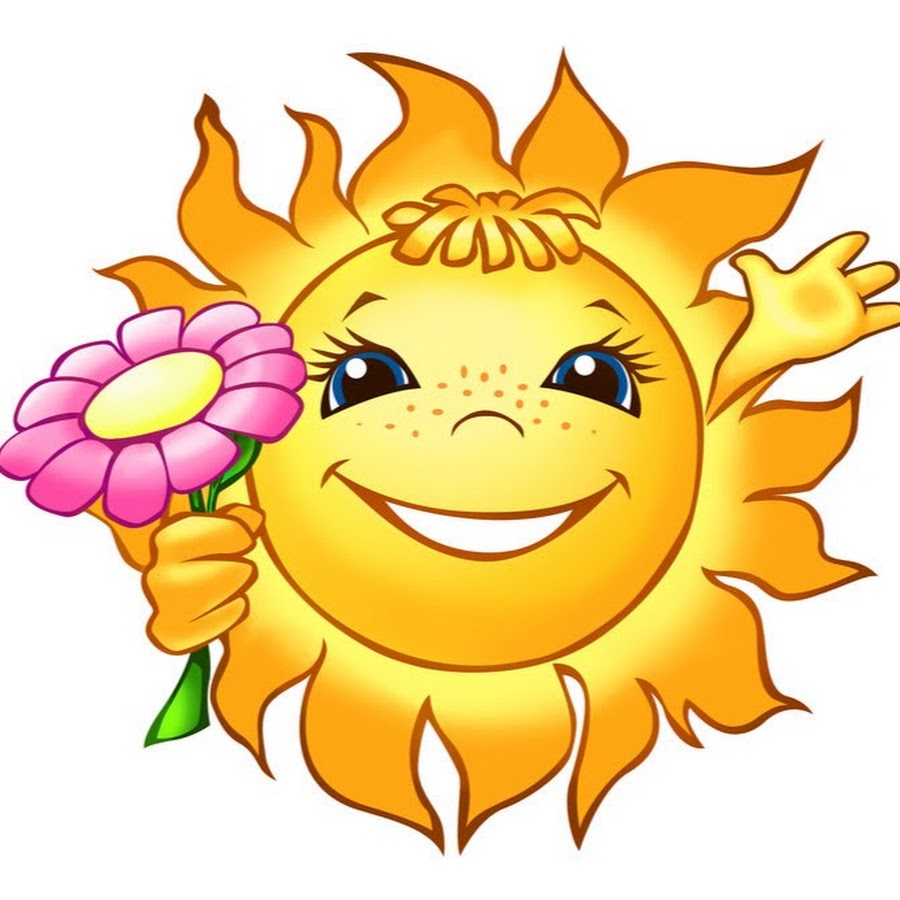 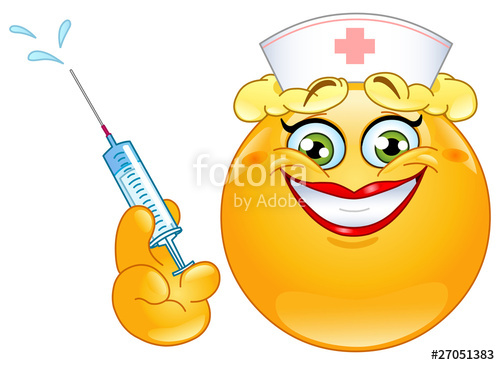 